                                                                                                                         Kameradschaftsname                                                                                                                           Nachweis absolvierter Schießtermine und der erbrachten SchießleistungenDas zuvor genannte Mitglied hat in der genannten Disziplin folgende Schießtermine absolviert und folgende Leistungen erbracht: Quelle: Schießkladde der:                                                                 Schießbuch von:Kyffhäuserbund - LV Hessen e.V.Kameradschaft  ………………..………………..……………………….       Zur Vorlage bei:Bezug: Schreiben vom, AZ.:Mitglied (Name, Vorname/n):Vollständige Anschrift:Zeitraum des Nachweises:Disziplin nach SchSpO KB:Nr.DatumTrainingWettbewerbKaliberDisziplinSchusszahlErgebnisNr.DatumTrainingWettbewerbKaliberDisziplinSchusszahlErgebnisNr.Datum*)*)KaliberDisziplinSchusszahlErgebnisNr.Datum*)*)KaliberDisziplinSchusszahlErgebnis110211312413514615716817918Daten zusammengestellt:Daten geprüft und bestätigt:Gegenzeichnung:                    , den ___.___.2  __                    , den ___.___.2  __                    , den ___.___.2   __Unterschrift des Mitgliedes:Name 1):Unterschrift des Schießwartes:Name 1):Unterschrift des Vorsitzenden:Name 1):*)  Bitte entsprechend ankreuzen!1)  Die Namen bitte in gut lesbarer Blockschrift schreiben!*)  Bitte entsprechend ankreuzen!1)  Die Namen bitte in gut lesbarer Blockschrift schreiben!Stempel der KK 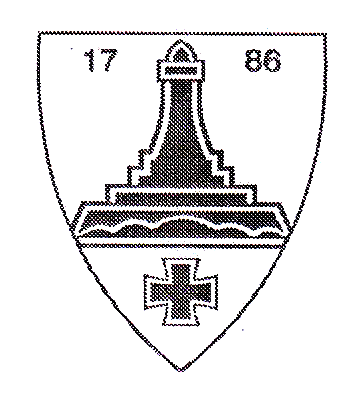 